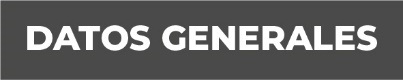 Nombre Faustino Lopez Ortiz.Grado de Escolaridad Maestria.Cédula Profesional (Licenciatura) 6327705Teléfono de Oficina 8332782660Correo Electrónico  Formación Académica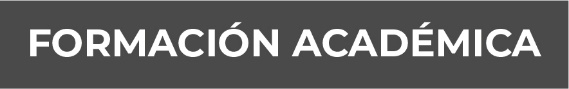 Año: 1982-1988.             Escuela: Primaria Francisco Gonzalez Mena.                  Cordoba, Veracruz.Año: 1988-1001.     Escuela:   Secundaria Federal Numero 1, Enrique Herrera Moreno.   Cordoba, Veracruz.  Año: 1991-1994. Escuela: Colegio De Bachilleres Del Estado De Vereacruz.     Cordoba, Veracruz.Año: 1996-2000: Escuela: Universidad Del Golfo De Mexico A.C.            Año: 28-08-2009. Titulacion De La Carrera De Licenciatura En DerechoAño: 2017-2019. Escuela: Universidad Popular Autonoma De Veracruz. Maestria En Juicios Orales.Tramite Titulación.Trayectoria Profesional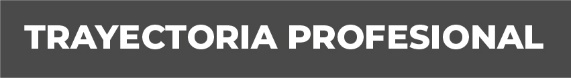 Año:  1998.   Oficial Secretario En La Coordinacion De  Agentes Del Ministerio Publico Auxiliares                                              Del Procurador General De Justicia Del                                              Estado.    Xalapa, Ver.Año: 2002.   Oficial Secretario En La Coordinacion De                                               Agentes Del Ministerio Publico Invest.                                               Especializados En Delitos Cometidos Por                                               Servidores Publicos.   Xalapa, Ver.Año: 2003.  Oficial Secretario En La Coordinacion De                                              Agentes Del Ministerio Publico Auxiliares                                              Del Procurador General De Justicia Del                                               Estado.  Xalapa, Ver.Año: 2006. Oficial Secretario En La Coordinacion De   Agentes Del Ministerio Publico Invest.                                               Especializados En Delitos Cometidos Por                                               Servidores Publicos.  Xalapa, Ver.Año:  2008.  Oficial Secretario En La Agencia Del                                               Ministerio Publico Investigador                                               Especializada En Robo A Comercio.  Boca Del Rio, Ver. Año: 2012.  Oficial Secretario En La Agencia 5ª. Del   Ministerio Publico Investigador.                                               Veracruz, Ver. Año: 2013  OFICIAL SECRETARIO EN LA AGENCIA 8ª. DEL                                               MINISTERIO PUBLICO INVESTIGADOR.   VERACRUZ, VER. Año: 2015. FISCAL DE DISTRITO EN LA UNIDAD INTEGRAL DE  PROCURACION DE JUSTICIA. HUAYACOCOTLA, VER. Año: 2015. FISCAL DE DISTRITO EN LA UNIDAD INTEGRAL DE                                             PROCURACION DE JUSTICIA. PAPANTLA, VER. Año: 2016.  FISCAL DE DISTRITO EN LA UNIDAD INTEGRAL DE                                            PROCURACION DE JUSTICIA. POZA RICA, VER.Año: 2016  FISCAL DE DISTRITO EN LA UNIDAD INTEGRAL DE    PROCURACION DE JUSTICIA.  PAPANTLA, VER. Año: 2017 FISCAL DE DISTRITO EN LA UNIDAD INTEGRAL DE                                             PROCURACION DE JUSTICIA. POZA RICA, VER.Año: 2017 FISCAL ENCARGADO DE LA SUBUNIDAD INTEGRAL                                           DE PROCURACION DE JUSTICIA. COSOLEACAQUE, VER. Año: 2018 FISCAL ENCARGADO DE LA SUBUNIDAD INTEGRAL                                           DE PROCURACION DE JUSTICIA. MINATITLAN, VER.Año: 2019 FISCAL ENCARGADO DE LA SUBUNIDAD INTEGRAL DE PROCURACION DE JUSTICIA DE PUEBLO VIEJO, VER. Conocimiento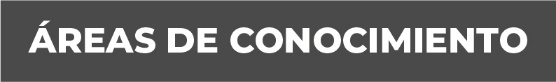 Se tiene conocimiento en áreas de Licenciatura en materia Penal, Amparo, Laboral, Civil,  Estadística, Criminología, Criminalística, Medicina, Seguridad Pública.  